Местное отделение Свердловского регионального отделения Российского движения школьников Программа онлайн-лагеря «В формате FIVE D»С 2  по 6 ноября  2020 годаГруппа в Контакте: https://vk.com/rdsh96sl инстаграм: https://www.instagram.com/skm_sl96/ https://vk.com/museikasl Цель:  Знакомство детей и их родителей, педагогов с деятельностью Российского движения школьников и включение активистов первичных отделений РДШ в мероприятия и проекты на территории ГО Сухой Лог.Задачи:- Провести  информационную кампанию об актуальных проектах РДШ: «Творческая лаборатория РДШ», «Контент на коленке», «Клуб экономных школьников», «Добро не уходит на каникулы», «Здоровое движение». - Организовать  работу  в социальных сетях для создания положительного контента в  каникулярный период; - Подготовить  информационные материалы для обучения по активистов по выбранным проектам во взаимодействии с социальными партнерами. -Предоставить  возможность «живого» общения председателей Первичных отделений и активистов, обмена опытом  активистов Первичных и Местного отделений  для распространения положительного контента.- Вовлечь активистов в работу Местного отделения. Подготовительный этап: Обучение  вожатых РДШ, обучение команды организаторов, в том числе с использованием платформы Корпоративного Университета. Направление писем об организации онлайн-лагеря в Первичные отделения, прием заявок на участие. Формирование чатов, пост в группе  от 2.11.2020 года (https://vk.com/rdsh96sl) .Режим дня: 11.00 /12.00 – зарядка (видеозапись). 12.00  –  13.00 -  знакомство с командой организаторов онлайн-смены, работа с информацией по проекту на сайте https://рдш.рф. 13.00 – 14.00 -  размещение задания по направлению проекта Российского движения школьников.14.00  –  18.00  - размещение видеомастер-классов, лайфхаков по теме проекта,  выполнение заданий  командами Первичных отделений РДШ ГО Сухой Лог по индивидуальному режиму.До 11.00 следующего дня  – размещение выполненных заданий в группе РДШ/ГО Сухой Лог/Свердловская область.Дата проведения/Тема, проект РДШ Материал Социальный партнер Домашнее задание 2.11.2020 г. Творческая лаборатория РДШДень 1. Творческая лаборатория РДШ. Шаг 1. Проба №1. 
Уважаемые участники онлайн-лагеря!
На сайте https://рдш.рф/ есть очень интересный проект под названием "Творческая лаборатория РДШ". Если хотите участвовать- мы расскажем как это сделать. Если нет - предоставим вам возможность попробовать свои силы в выполнении наших заданий. 
Чем полезен данный проект?
Обучает новым техникам творчества.
Организовывает творческие события - фестивали и конкурсы, акции и флешмобы.
Даёт возможность выбора образовательных блоков - готовые кейсы по 5 направлений (паперкрафт, дизайн, продюсирование, сценография, сценарное мастерство).
Насколько реальны все эти проекты?
Как принять участие?МАУК «Кристалл»«Студия дизайна»Творческая визитка команды – фотоколлаж, видеоролик 3.11.2020 г. Контент на коленкеНаша команда предлагает обратить внимание на проект «Контент на коленке». 
Уважаемые участники онлайн-лагеря!
На сайте https://рдш.рф/ есть очень интересный проект под названием "Контент на коленке". Если хотите участвовать- мы расскажем как это сделать. Если нет - предоставим вам возможность попробовать свои силы в выполнении наших заданий.
Проект рассчитан на школьников 11-17 лет (включительно).
Регистрация продлена до 15 ноября 2020.
Старт проекта –15 октября 2020.
Чему мы будем учиться:
Писать тексты так, чтобы их читали;
Снимать видео на телефон как настоящие операторы и монтировать как настоящие монтажеры;
Работать со звуком, светом и пространством так, чтобы никто не догадался, что ролик снят в маленькой комнате, а не в профессиональной студии.
Будем работать в разных жанрах – от журналистских до художественных, пробовать разные форматы подачи материала в соцсетях, искать свою тему и погружаться в нее c головой.Видеографы Местное телевидение «СЛогТВ»Редакция газеты «Знамя Победы»МАУК «Кристалл»Представитель Областного детского Совета РДШБолотин В.Вам предстоит снять видеоролик или написать небольшую статью, в которых рассказывается об одном-двух из предложенных праздников:

ноября - Всероссийский день призывника
ноября - Международный День студентов
ноября - День рождения Деда Мороза
ноября - День работника налоговых органов Российской Федерации
ноября - День бухгалтера
 Если Вам нужно будет наложить на видео музыку, вставить какой-либо текст в видео, то для монтажа видео, предлагаем Вам использовать приложения InShot, Movavi или SonyVegasPro.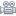 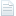 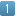 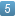 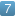 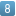 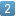 4.11.2020 г.Клуб экономных школьников Уважаемые участники онлайн-лагеря!
На сайте https://рдш.рф/competition/284 есть очень интересный проект под названием "Клуб экономных школьников". Если хотите участвовать- мы расскажем как это сделать. Если нет - предоставим вам возможность попробовать свои силы в выполнении наших заданий.
Старт проекта –15 октября 2020.
Чему мы будем учиться:
Быть модным - не значит тратить много денег! 
В новом проекте «Клуб экономных школьников» (КЭШ) ты познакомишься с понятиями «экономное» и «ответственное» потребление, научишься правильно обмениваться вещами и в конце проекта устроишь полезное событие в твоей школе! 
Тебе предстоит собрать всех друзей и гостей на своем свопе. Своп (или гаражная распродажа) - это мероприятие, на котором все обмениваются вещами. Если тебе уже давно разонравилась какая-то вещь, она может стать полезной для кого-то другого. Ты узнаешь как покупать вещи в сети, как не переплатить, как не нарваться на подделки и как накопить на велосипед (или на другое заветное желание)Директор ООО «Резерв ШП» Пройти тест «Из истории денег»5.11.2020 г.«Добро не уходит на каникулы»#Доброшкольник Доброго времени суток, активисты! Сегодня у нас с вами - Dень Dобрых Dел! 
Каждый активист РДШ ставит цель – помочь. Снимает себя на телефон и говорит: бабушка-соседка плохо ходит и сегодня я схожу ей за продуктами. Или помогает другу, который о чем-то мечтал, но стеснялся сказать. Или развешивает кормушки для птиц. 
Наши команды Первичных отделений присоединяются к марафону Dобрых Dел. Ждем ваши посты (ролики) в этой группе в раздел "Предложить новость" сегодня и завтра. 
Выкладывайте ролики с хештегами #Доброшкольник #ДеньНародногоЕдинства #Челлендж #РДШ96 #ВформатеFIVE_D #ОнлайнЛагерь96СЛ #РДШ #ОмегаСЛ #ЦДОСЛ 
Мы поймем, как много добрых дел мы можем сделать вместе! НКО «Умка»Общественная организация  «Красный Крест»День добрых дел 6.11.2020 г.Наша команда предлагает обратить внимание на проект Российского движения школьников «Здоровое движение» -
https://рдш.рф/competition/266 
К участию в конкурсе "Здоровое движение" допускаются ученики 5-11 классов общеобразовательных организаций Российской Федерации в возрасте от 10 до 17 лет. 
При создании конкурсных работ участникам могут помогать педагоги и их родители.
Чтобы участвовать в конкурсе, необходимо собрать команду от 3 до 5 человек. Количество команд от одной школы неограничено. Для участия в конкурсе командам необходимо подать заявку, а также согласия на обработку персональных данных.
Участникам предстоит разработать собственный проект.
Тему можно выбрать в рамках 7 направлений: спорт, правильное питание,
здоровый сон, полезные привычки,
цифровое здоровье, психологическое здоровье, гигиена.
По итогам конкурса команды должны предоставить
оформленный проект в текстовом виде,
создать карту проекта,
отчет и презентацию.
В финал выйдут 20 команд, набравших наибольшее количество баллов за основные и дополнительные задания.
Лучшие проекты будут опубликованы на сайте спорт.рдш.рф, а лучшие команды пригласят на Спортивный фестиваль РДШ.МАУ ДЮСШТренер по функциональному тренингу «CrossfitLiman»Доброго времени суток, активисты! Сегодня у нас с вами - Спортивный Deнь! 
Каждый активист РДШ ставит цель – провести день спортивно, выйти на улицу, подышать свежим воздухом. Снимает себя на телефон и говорит чего он достиг в спорте, а может даже и продемонстрировать.

7-13.11.2020Подведение итогов онлайн-лагеря. Размещение информации в группе РДШ